ВСЕРОССИЙСКАЯ ОЛИМПИАДА ШКОЛЬНИКОВ ПО ОБЩЕСТВОЗНАНИЮ. ШКОЛЬНЫЙ  ЭТАП. КЛЮЧИ. 9 КЛАСС.2017-2018  УЧЕБНЫЙ ГОДВремя выполнения: 1 час 20 минутОбщее количество баллов — 100Задание 1. (2 балла за полностью верный ответ, I балл за ответ с одной ошибкой (не указан один из верных ответов или наряду со всеми указанными верными ответами приводится один неверный). Максимум за задание 8 баллов.)Задание 2. (Максимум за задание 4 баллов) Ответ 2.1. участники социального конфликта.2.2. Агенты первичной социализацииЗадание 3. (4 балла за верный ответ (2 балл за правильное обоснование, 2 балл  за указание  лишнего).  Максимум  за задание 16	баллов)Ответ:Общее: факторные доходы. Лишнее: средства, полученные в ломбарде, так как не являются факторным доходомОбщее: индийские варны (касты). Лишнее: баптисты.Общее: формы социальной динамики. Лишнее: стагнацияОбщее: представители этнических общностей/групп, выделенных по этническому признаку. Лишнее: сибирякиЗадание 4. «Да» или «нет»? (1 балл за каждую верную позицию.Максимум за задние 6 баллов)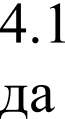 Задание 5. (Максимум за задание 12 баллов)5.1. Решите задачу. (6 балла за верныи ответ с приведёнными расчетами. Ответ без приведённых  расчетов  — 2 балла)Решение:Посчитаем, сколько он всего потратил: 500 5 6=15 000. Карта приносит 10%:  15  000 0,l=l500Решите задачу. (До 6-х баллов за полный ответ)Ответ: Не правомерны. Для подростков в статье 92 Трудового кодекса установлены следующие нормы: для работников в возрасте до 16 лет продолжительность рабочего времени — не более 24 часов в неделю;Часть 1 статьи 94 Трудового кодекса устанавливает, что продолжительностьежедневной работы для сотрудников в возрасте от 15 до 16 лет не может превышать 5 часов.Задание 6. (По 2 балла за каждую верную позицию. Максимум за задание 10 баллов).Задание 7. (По 1 баллу за каждую верную вставку. Максимум за задание 10 баллов)Задание 8. (Максимум за задание 12 баллов) Ответ:а) Социализация 2 балла6) процесс усвоения социальных ролей и культурных норм 2 баллаПервичная социализация (семья), вторичная (школа) по I баллу за каждый элемент ответа. Всего 4 балла.Становление личности. 2 баллаДети-маугли (феральные люди). 2 балла.Задание 9. Разгадайте кроссворд. (По 2 балла за каждое верное слово. Максимум за задание 22 балла)с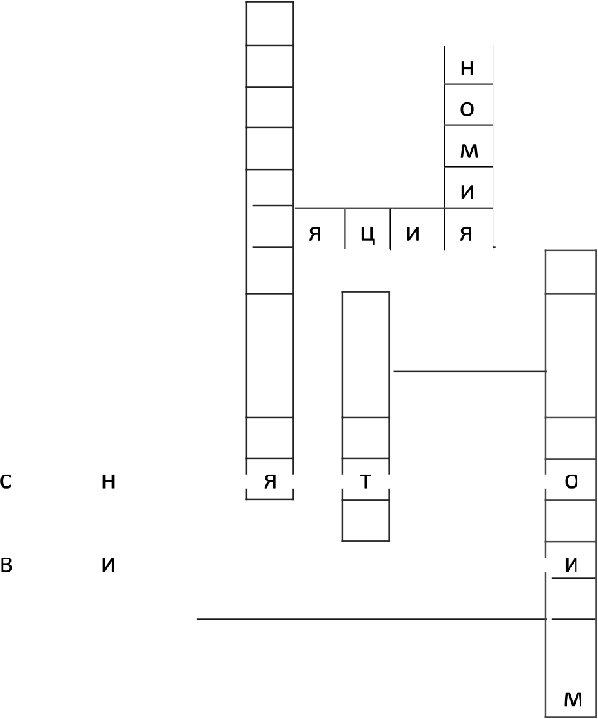 Оц и аmy	л	я	ц	и	яи	аз     с	на	в	т	рот	и	т ест	     ц		р			аи     а	га	нтар л	ь	у	и	з	м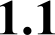 1.21.31.4242562351344.24.34.44.54.6нетданетнетдаА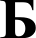 В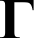 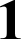 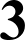 2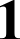 2АБВГДЕЖ3ИК161432139711215